SEDE: ____________________________________________________________Rubro:			_________________________________________________________________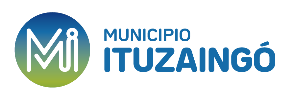 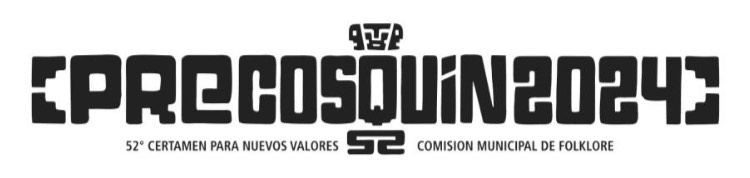 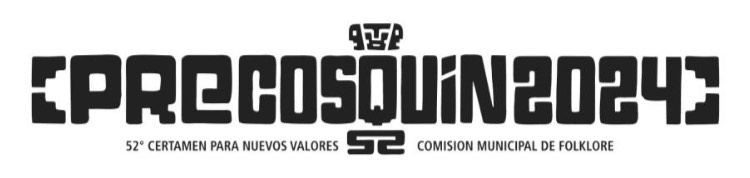 	Solista Vocal	Solista Instrumental 	Conjunto de Malambo	Dúo Vocal	Conjunto Instrumental	Pareja de Baile Tradicional	Conjunto Vocal	Tema Inédito	Pareja de Baile Estilizada		Solista de Malambo	Conjunto de Baile Folklórico				________________________________  DATOS OBLIGATORIOS  ______________________________________Nombre y apellido:		Nro. De Documento Fecha de Nacimiento: DD/MM/AAAA	Nro. De Teléfono: 		e-mail			Nombre y apellido:		Nro. De DocumentoFecha de Nacimiento: 07/11/2002	Nro. De Teléfono:		e-mail 	Nombre y apellido:		Nro. De DocumentoFecha de Nacimiento: DD/MM/AAAA	Nro. De Teléfono:		e-mail			Nombre y apellido:		Nro. De DocumentoFecha de Nacimiento: DD/MM/AAAA	Nro. De Teléfono:		e-mail			Nombre y apellido:		Nro. De DocumentoFecha de Nacimiento: DD/MM/AAAA	Nro. De Teléfono:		e-mail			Nombre y apellido:		Nro. De DocumentoFecha de Nacimiento: DD/MM/AAAA	Nro. De Teléfono:		e-mail			Nombre y apellido:		Nro. De DocumentoFecha de Nacimiento: DD/MM/AAAA	Nro. De Teléfono:		e-mail			Nombre y apellido:		Nro. De DocumentoFecha de Nacimiento: DD/MM/AAAA	Nro. De Teléfono:		e-mail			Nombre y apellido:		Nro. De DocumentoFecha de Nacimiento: DD/MM/AAAA	Nro. De Teléfono:		e-mail			Nombre y apellido: 		Nro. De DocumentoFecha de Nacimiento: DD/MM/AAAA	Nro. De Teléfono:		e-mail				Firma Responsable_________________________	Firma Veedor____________________